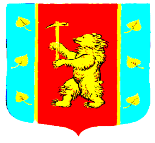 Администрация муниципального образованияКузнечнинское городское поселениемуниципального образования Приозерский муниципальный районЛенинградской областиПОСТАНОВЛЕНИЕот « 11 » апреля  2016 года  № 50.В соответствии с Федеральным законом от 27.07.2010 № 210-ФЗ «Об организации предоставления государственных и муниципальных услуг», Федеральным законом от 06.10.2003  № 131-ФЗ «Об общих принципах организации местного самоуправления в Российской Федерации», Постановлением Правительства Ленинградской области от 30.09.2011 № 310 «Об утверждении плана-графика перехода на предоставление государственных и муниципальных услуг в электронной форме органами исполнительной власти Ленинградской области и органами местного самоуправления Ленинградской области, а также учреждениями Ленинградской области и муниципальными учреждениями», администрация муниципального образования Кузнечнинское городское поселение муниципального образования Приозерский муниципальный район Ленинградской областиПОСТАНОВЛЯЕТ:Утвердить административный регламент администрации муниципального образования Кузнечнинское городское поселение муниципального образования Приозерский муниципальный район Ленинградской области предоставления муниципальной услуги «Предоставление доступа к справочно-поисковому аппарату библиотек, базам данных муниципальных библиотек» согласно приложению.Опубликовать настоящее постановление в районной газете «Приозерские ведомости», разместить на официальном сайте администрации www.kuznechnoe.lenobl.ru.Настоящее постановление вступает в силу после официального опубликования.Контроль за исполнением настоящего постановления возложить на ведущего специалиста администрации по социальной политике МО Кузнечнинское городское поселение МО Приозерский муниципальный район Ленинградской области Беляеву О.П.Глава администрации					Г.А. Галич   Исп.Гусева И.В.  98-242                                                                                   Разослано: дело-2, МКУ-1, Беляевой О.П.-1                                                                                                                                                                                                                                                                         Приложение                                                                                                         Утверждено                                                                                                     Постановлением администрации                                                                                               МО Кузнечнинское  городское поселение                                                                                                                                                                                 Приозерский муниципальный район Ленинградской                                                                                                                                             области                                                                                 от 11.04.2016г. №   50.                                                                                       Административный регламент по предоставлению муниципальной услуги «Предоставление доступа к справочно-поисковому аппарату библиотек, базам данных муниципальных библиотек»1. Общие положения  Наименование муниципальной услуги: 	«Предоставление доступа к справочно-поисковому аппарату библиотек, базам данных» (далее –  муниципальная услуга).1.2. Наименование организации, предоставляющих муниципальную услугу. 1.2.1. Муниципальную услугу предоставляют  подведомственные учреждения органа местного самоуправления: - Муниципальное учреждение культуры культурно – спортивный центр «Юбилейный» МО Кузнечнинское городское поселение (далее – учреждение).1.2.2. Структурным подразделением, ответственным за предоставление муниципальной  услуги, является Отдел культуры Администрации муниципального образования Приозерский муниципальный район Ленинградской области (далее – Отдел).1.3. Информация о месте нахождения и графике работы учреждений, Отдела указана в приложении № 1.1.4.  В предоставлении услуги не участвуют  иные органы исполнительной власти, органы местного самоуправления, организации и их структурные подразделения.1.5. Услуга предоставляется также посредством МФЦ.1.6. Адрес портала государственных и муниципальных услуг Ленинградской области в сети Интернет (ПГУ ЛО): www.gu.lenobl.ru.Адрес Единого Портала государственных и муниципальных услуг (функций) в сети Интернет (ЕПГУ):  www.gosuslugi.ru.Адрес официального сайта Администрация муниципального образования  Кузнечнинское городское поселение в сети Интернет: http://kuznechnoe.lenobl.ru/, E-mail: kuznechnoe2005@yandex.ru.ПГУ ЛО, ЕПГУ и официальный сайт Администрации в сети Интернет содержит информацию о предоставлении муниципальной услуги, а также об ОМСУ, предоставляющих муниципальную услугу (участвующих в предоставлении муниципальной услуги.1.7. Информация по вопросам предоставления  муниципальной услуги, в том числе о ходе ее предоставления, может быть получена:а) устно - по адресу, указанному в пункте 1.3 настоящего Административного регламента в приемные дни, а также по справочному телефону, указанному в пункте 1.3 настоящего Административного регламента.б) посредством обращения граждан непосредственно в сети Интернет на сайте муниципального образованияв) по справочному телефону, указанному в пункте 1.3. настоящего Административного регламента.При ответах на телефонные звонки должностное лицо учреждения подробно, в вежливой форме информируют заявителя. Ответ на телефонный звонок должен начинаться с информации о наименовании учреждения. В случае, если должностное лицо Отдела (Организации) не уполномочено давать консультации, заявителю сообщается номер телефона, по которому можно получить необходимую информацию.В случае, если вопрос требует предварительной подготовки и анализа информации, заявителю предлагается направить запрос в письменной форме.г) по электронной почте путем направления запроса по адресу электронной почты, указанному в пункте 1.3 настоящего Административного регламента (ответ на запрос, направленный по электронной почте, направляется в виде электронного документа на адрес электронной почты отправителя запроса).1.8. текстовая информация, указанная в пунктах 1.3 – 1.7. настоящего  Административного регламента размещается на стендах в местах предоставления муниципальной услуги, на ПГУ ЛО, официальном сайте Администрации в сети Интернет.1.9. Заявителями, обратившимися за получением муниципальной услуги, могут быть: - юридические лица независимо от организационно-правовой формы;- физические лица независимо от пола, возраста, национальности, образования, социального положения, политических убеждений, отношения к религии.2. Стандарт предоставления муниципальной услуги2.1. Наименование услуги: «Предоставление доступа к справочно-поисковому аппарату библиотек, базам данных».  						2.2. Наименование учреждения, предоставляющего  муниципальную услугу. Муниципальную услугу предоставляют  подведомственное учреждение органа местного самоуправления: - Муниципальное учреждение культуры культурно – спортивный центр «Юбилейный» МО Кузнечнинское городское поселение (далее – учреждение).2.3. Результатом предоставления  муниципальной услуги является: предоставление доступа к справочно-поисковому аппарату библиотек, базам данных муниципальных библиотек 2.4. Срок предоставления муниципальной услуги при индивидуальном устном консультировании не должно превышать 15 минут. при обращении в письменном виде – в срок не более пяти рабочих дней, следующих за днем регистрации запроса.При обращении граждан непосредственно на официальный сайт скорость получения информации зависит от скорости Интернета пользователя.2.5. Правовые основания для предоставления  муниципальной услуги:- Конституция Российской Федерации от 12.12.1993 - Федеральный закон от 27.07.2010 № 210-ФЗ «Об организации предоставления государственных и муниципальных услуг» законодательства РФ», 02.08.2010, № 31, ст. 4179) (далее – Федеральный закон № 210-ФЗ);- Федеральный закон от 06.10.2003  № 131-ФЗ «Об общих принципах организации местного самоуправления в Российской Федерации:- Федеральный закон от 27.07.2006 № 152-ФЗ «О персональных данных» - Федеральный закон от 02.05.2006 № 59-ФЗ «О порядке рассмотрения обращений граждан Российской Федерации» и иными нормативными правовыми актами Российской Федерации» - Федеральный закон от 9 октября 1992 года № 3612-1 "Основы  законодательства Российской Федерации о культуре" (утв. ВС РФ 09.10.1992 № 3612-1- Федеральный закон от 29 декабря 1994 года № 78-ФЗ «О библиотечном деле» -  Областной Закон Ленинградской области от 03.07.2009 № 61-оз «Об организации библиотечного обслуживания населения Ленинградской области общедоступными библиотеками»;- Областной закон Ленинградской области от 30.12.2009 № 116-оз «Об обязательном экземпляре документов Ленинградской области»;- Приказ Министерства культуры России от 30.12.2014года № 2477 «Об утверждении  типовых отраслевых норм труда на работы, выполняемые в библиотеках»;- Постановление администрации муниципального образования Приозерский муниципальный район Ленинградской области от 30.12. 2009 № 4829  «Об утверждении Порядка разработки и утверждения регламентов исполнения муниципальных функций (предоставления муниципальных услуг) исполнительными органами местного самоуправления муниципального образования Приозерский муниципальный район Ленинградской области»-иные правовые акты.2.6. Исчерпывающий перечень документов, необходимых в соответствии с законодательными или иными нормативными правовыми актами для предоставления муниципальной услуги, подлежащих представлению заявителем.Для предоставления доступа к справочно-поисковому аппарату библиотеки, базам данных в стенах учреждения заявитель подает в учреждения следующие документы:- Документ, удостоверяющий личность (паспорт или иной официальный документ, содержащий фотографию, сведения о фамилии, имени, отчестве, месте регистрации), или аналогичный документ одного из законных представителей ребенка для лиц, не достигших 14 лет (для получения муниципальной услуги в стенах библиотеки).- Читательский формуляр - документ, заполняемый специалистом библиотеки, предназначенный для учета пользователей, содержащий информацию о пользователе, о выданных пользователю и возвращенных им документах.2.7. Для получения данной услуги не требуется предоставление иных документов, находящихся в распоряжении государственных органов, органов местного самоуправления и подведомственным им организаций (за исключением организаций, оказывающих услуги, необходимые и обязательные для предоставления муниципальной услуги) и подлежащих предоставлению в рамках межведомственного информационного взаимодействия.2.8. Дополнительные документы, которые заявитель вправе представить по собственной инициативе, для представления в рамках межведомственного информационного взаимодействия, не предусмотрены.2.9. Основания для приостановления предоставления муниципальной услуги не предусмотрены.2.10. Исчерпывающий перечень оснований для отказа в приеме документов, необходимых для предоставления муниципальной услуги.В приеме документов может быть отказано в следующих случаях:			1) отсутствие оригиналов документов, указанных в перечне (в случае необходимости представления оригиналов);2) представление неполного комплекта документов, указанных в пунктах 2.6 настоящего Административного регламента.2.11. Исчерпывающий перечень оснований для отказа в предоставлении муниципальной услуги:Основаниями для отказа в  предоставлении доступа к справочно-поисковому аппарату библиотеки, базам данных являются:- отсутствие документов, требуемых настоящим регламентом;- нарушение правил заполнения бланков документов, требуемых настоящим регламентом;- технические неполадки на серверном оборудовании и/или технические проблемы с Интернетом.2.12. Муниципальная услуга предоставляется учреждением бесплатно.2.13. Максимальный срок ожидания в очереди при подаче запроса о предоставлении муниципальной услуги и при получении результата предоставления муниципальной услуги составляет не более 15 минут.2.14. Срок регистрации запроса заявителя о предоставлении муниципальной услуги. Запрос заявителя о предоставлении муниципальной услуги регистрируется в следующие сроки:при личном обращении – в день поступления запросапри направлении запроса в письменном виде  - не позднее 1 рабочего дня, следующего за днем поступления;при направлении запроса в форме электронного документа при наличии технической возможности - в течение 1 рабочего дня с даты получения запроса. 2.15. Требования к помещениям, в которых предоставляется муниципальная услуга, к залу ожидания, местам для заполнения запросов о предоставлении муниципальной услуги, информационным стендам с образцами их заполнения и перечнем документов, необходимых для предоставления муниципальной услуги.2.15.1. Предоставление муниципальной услуги осуществляется в специально выделенных для этих целей помещениях учреждения.2.15.2. Характеристики помещений приема и выдачи документов в части объемно-планировочных и конструктивных решений, освещения, пожарной безопасности, инженерного оборудования должны соответствовать требованиям нормативных документов, действующих на территории Российской Федерации.      2.15.3. Помещения приема и выдачи документов должны предусматривать места для ожидания, информирования и приема заявителей. 2.15.4. Места ожидания и места для информирования оборудуются стульями, кресельными секциями, скамьями и столами (стойками) для оформления документов с размещением на них бланков документов, необходимых для получения государственных и муниципальных услуг, канцелярскими принадлежностями, а также информационные стенды, содержащие актуальную и исчерпывающую информацию, необходимую для получения (государственных и муниципальных услуг), и информацию о часах приема заявлений.2.15.5. Места для проведения личного приема заявителей оборудуются столами, стульями, обеспечиваются канцелярскими принадлежностями для написания письменных обращений.2.16. Показатели доступности и качества муниципальной услуги2.16.1. Показатели доступности муниципальной услуги:1) равные права и возможности при получении  муниципальной услуги для заявителей;2) транспортная доступность к месту предоставления  муниципальной услуги;3) режим работы учреждения, обеспечивающий возможность подачи заявителем запроса о предоставлении муниципальной услуги в течение рабочего времени;4) возможность получения полной и достоверной информации о муниципальной услуге по телефону, на официальном сайте органа, предоставляющего услугу. Посредством ЕПГУ, либо ПГУ ЛО2.16.2. Показатели качества муниципальной услуги:1) соблюдение срока предоставления муниципальной услуги;2) соблюдение требований стандарта предоставления  муниципальной услуги;3) удовлетворенность заявителя профессионализмом должностных лиц организаций при предоставлении услуги.4) соблюдение времени ожидания в очереди при подаче запроса и получении результата; 5) осуществление не более одного взаимодействия заявителя с должностными лицами организаций при получении  муниципальной услуги;6) отсутствие жалоб на действия или бездействия должностных лиц учреждения, поданных в установленном порядке.2.17. Иные требования, в том числе учитывающие особенности предоставления муниципальной услуги в МФЦ и особенности предоставления муниципальной услуги в электронной форме.2.17.1. Предоставление муниципальной услуги посредством МФЦ не предусмотрено. 2.17.2 Предусмотрено предоставление муниципальной услуги в электронной форме.3. Перечень услуг, которые являются необходимыми и обязательными для предоставления муниципальной услуги3.1. Получение услуг, которые являются необходимыми и обязательными для предоставления муниципальной услуги, не требуется.4. Состав, последовательность и сроки выполнения административных
процедур, требования к порядку их выполнения4.1. Предоставление муниципальной услуги включает в себя следующие административные процедуры:		    - прием документов, необходимых для оказания муниципальной услуги;- предоставление доступа.Последовательность административных действий (процедур) по предоставлению муниципальной услуги отражена в блок – схеме, представленной в Приложении № 3 к настоящему Административному регламенту.4.1.1. Должностным лицам учреждения запрещено требовать от заявителя при осуществлении административных процедур:- представления документов, информации или осуществления действий, представление или осуществление которых не предусмотрено нормативными правовыми актами, регулирующими отношения, возникающие в связи с предоставлением муниципальной услуги;- представления документов и информации, которые находятся в распоряжении государственных органов, органов местного самоуправления и подведомственных им организаций в соответствии с нормативными правовыми актами (за исключением документов, подтверждающих оплату государственной пошлины, документов, включенных в перечень, определенный частью 6 статьи 7 Федерального закона № 210-ФЗ, а также документов, выдаваемых в результате оказания услуг, являющихся необходимыми и обязательными для предоставления муниципальной услуги);- осуществления действий, в том числе согласований, необходимых для получения муниципальной услуги и связанных с обращением в иные государственные органы, органы местного самоуправления, организации (за исключением получения услуг, являющихся необходимыми и обязательными для предоставления муниципальной услуги, включенных в перечни, предусмотренные частью 1 статьи 9 Федерального закона № 210-ФЗ, а также документов и информации, предоставляемых в результате оказания таких услуг).           4.2. Прием документов, необходимых для оказания муниципальной услуги.           4.2.1. Основанием для начала предоставления муниципальной услуги является поступление в учреждение непосредственно документов, перечисленных в пункте 2.6. настоящего Административного регламента. 4.2.2. Содержание административного действия,  продолжительность и (или) максимальный срок его выполнения: - подача запроса на предоставление муниципальной услуги;- получение результата предоставления муниципальной услуги по сроку ожидания составляет не более 15 минут.- при обращении в письменном виде - рассмотрение запроса и подготовка ответа.4.3. Предоставление доступа.4.3.1. Предоставление доступа к справочно-поисковому аппарату библиотеки, базам данных в виде энциклопедий, справочников, словарей, алфавитного и систематического каталогов, тематических картотек и папок, систематической картотеки статей, Интернет. Пользование электронным каталогом Приозерской межпоселенческой библиотеки - сайт: www.priozersk.47lib.ru - в следующей последовательности:- Удаленное подключение пользователя к сайту и переход к окну с формой регистрации.- Переход по ссылке с сайта к Электронному каталогу  АБИС"Академия  +".- Осуществление автоматизированного поиска библиографической информации в Электронном каталоге АБИС "Академия +" путем заполнения необходимого поля:1. Автор2. Заглавие3. Предметная рубрика4. Предметная рубрика + подрубрика5. ISBN6. ISSN7. Год публикации8. Место публикации9. Издательство10. Везде- Набрать в выбранном поле поисковое слово целиком:- при поиске по Автору ввести фамилию автора, редактора, составителя и т.д. в именительном падеже;- при поиске по Заглавию ввести два-три слова из заглавия искомого издания;- при поиске по Предметной рубрике сформулировать конкретное название предмета или темы.- Щелкнуть мышкой по кнопке "Выполнить поиск".- Щелкнуть мышкой по гиперссылке заинтересовавшего документа, получить его более полное описание с инвентарными номерами, шифром и т.д.- Отметить нужные документы, поставив мышкой галочку в окне рядом с номером документа и нажать ссылку "Добавить в корзину" для получения списка библиографических описаний найденных документов.- Нажать на ссылку "Отправить содержимое корзины по E-mail" или "Оформить заказ".- Заполнить форму для заказа документов с указанием E-mail.4.3.2. Результатом выполнения административной процедуры является предоставление доступа к справочно-поисковому аппарату библиотек, базам данных.4.3.3. При обращении в письменном виде - рассмотрение запроса и подготовка ответа.- Основанием для начала административной процедуры является  получение запроса, зарегистрированного в установленные сроки. - Рассмотрение запроса осуществляется должностным лицом учреждения, ответственным за предоставление муниципальной услуги.- должностное лицо учреждения ответственное за выполнение муниципальной услуги, в течение пяти рабочих дней со дня передачи ему на рассмотрение запроса, осуществляет взаимодействие с организациями, участвующими в предоставлении муниципальной услуги, или их структурными подразделениями, ответственными за предоставление муниципальной услуги, и даёт ответ по запрашиваемой информации.4.3.4. Результатом выполнения административной процедуры является предоставление доступа к справочно-поисковому аппарату  , базам данных муниципальных библиотек.5. Формы контроля за исполнением административного регламента5.1. Порядок осуществления текущего контроля за соблюдением и исполнением ответственными должностными лицами положений Административного регламента и иных нормативных правовых актов, устанавливающих требования к предоставлению муниципальной услуги, а также принятием решений ответственными лицами.Контроль за предоставлением муниципальной услуги осуществляет заместитель главы Администрации МО Кузнечнинское городское  поселение. Контроль осуществляется путем проведения проверок полноты и качества предоставления муниципальной услуги, соблюдения работниками административных процедур и правовых актов Российской Федерации и Ленинградской области, регулирующих вопросы библиотечного дела.Текущий контроль за соблюдением и исполнением положений регламента и иных нормативных правовых актов, устанавливающих требования к предоставлению муниципальной услуги, осуществляется должностными лицами, ответственными за организацию работы по предоставлению муниципальной услуги.Текущий контроль осуществляется путем проведения ответственными должностными лицами структурных подразделений Администрации МО Кузнечнинское городское  поселение, ответственных за организацию работы по предоставлению муниципальной услуги, проверок соблюдения и исполнения положений регламента и иных нормативных правовых актов, устанавливающих требования к предоставлению муниципальной услуги.Контроль за полнотой и качеством предоставления муниципальной услуги осуществляется в формах:1) проведения проверок;2) рассмотрения жалоб на действия (бездействие) должностных лиц  Администрации МО Кузнечнинское городское  поселение, ответственных за предоставление муниципальной услуги.5.2. Порядок и периодичность осуществления плановых и внеплановых проверок полноты и качества предоставления муниципальной услуги.В целях осуществления контроля за полнотой и качеством предоставления муниципальной услуги проводятся плановые и внеплановые проверки. Плановые проверки предоставления муниципальной услуги проводятся не чаще одного раза в три года  в соответствии с планом проведения проверок, утвержденным контролирующим органом.При проверке могут рассматриваться все вопросы, связанные с предоставлением муниципальной услуги (комплексные проверки), или отдельный вопрос, связанный с предоставлением муниципальной услуги (тематические проверки). Проверка также может проводиться по конкретной жалобе заявителя.Внеплановые проверки предоставления муниципальной услуги проводятся по обращениям физических и юридических лиц, обращениям органов государственной власти, органов местного самоуправления, их должностных лиц, а также в целях проверки устранения нарушений, выявленных в ходе проведенной проверки, вне утвержденного плана проведения проверок. Указанные обращения подлежат регистрации в день их поступления в системе электронного документооборота и делопроизводства контролирующего органа. По результатам рассмотрения обращений дается письменный ответ.О проведении проверки издается правовой акт руководителя контролирующего органа о проведении проверки исполнения административных регламентов по предоставлению муниципальных услуг.По результатам проведения проверки составляется акт, в котором должны быть указаны документально подтвержденные факты нарушений, выявленные в ходе проверки, или отсутствие таковых, а также выводы, содержащие оценку полноты и качества предоставления муниципальной услуги и предложения по устранению выявленных при проверке нарушений. При проведении внеплановой проверки в акте отражаются результаты проверки фактов, изложенных в обращении, а также выводы и предложения по устранению выявленных при проверке нарушений.5.3. Ответственность должностных лиц за решения и действия (бездействие), принимаемые (осуществляемые) в ходе предоставления  муниципальной  услуги.Специалисты, уполномоченные на выполнение административных действий, предусмотренных настоящим Административным регламентом, несут персональную ответственность за соблюдением требований действующих нормативных правовых актов, в том числе за соблюдением сроков выполнения административных действий, полноту их совершения, соблюдение принципов поведения с заявителями, сохранность документов.Руководитель Администрации несет персональную ответственность за обеспечение предоставления муниципальной услуги.Работники Администрации при предоставлении муниципальной услуги несут персональную ответственность:- за неисполнение или ненадлежащее исполнение административных процедур при предоставлении муниципальной услуги;- за действия (бездействие), влекущие нарушение прав и законных интересов физических или юридических лиц, индивидуальных предпринимателей.Должностные лица, виновные в неисполнении или ненадлежащем исполнении требований настоящего Административного регламента, привлекаются к ответственности в порядке, установленном действующим законодательством РФ.6. Досудебный (внесудебный) порядок обжалования решений и действий (бездействия) органа (организации), предоставляющего муниципальную услугу, а также должностных лиц, муниципальных служащих6.1. Заявители либо их представители имеют право на обжалование действий (бездействия) должностных лиц, предоставляющих муниципальную услугу, а также принимаемых ими решений в ходе предоставления муниципальной услуги в досудебном (внесудебном) и судебном порядке.6.2. Предметом досудебного (внесудебного) обжалования является решение, действие (бездействие) Администрации, должностного лица, муниципальных служащих, ответственных за предоставление  муниципальной услуги, в том числе:1) нарушение срока регистрации запроса заявителя о  муниципальной услуге;2) нарушение срока предоставления муниципальной услуги;3) требование у заявителя документов, не предусмотренных нормативными правовыми актами Российской Федерации, нормативными правовыми актами субъектов Российской Федерации, муниципальными правовыми актами для предоставления муниципальной услуги;4) отказ в приеме документов, предоставление которых предусмотрено нормативными правовыми актами Российской Федерации, нормативными правовыми актами субъектов Российской Федерации, муниципальными правовыми актами для предоставления муниципальной услуги, у заявителя;5) отказ в предоставлении муниципальной услуги, если основания отказа не предусмотрены федеральными законами и принятыми в соответствии с ними иными нормативными правовыми актами Российской Федерации, нормативными правовыми актами субъектов Российской Федерации, муниципальными правовыми актами;6) затребование с заявителя при предоставлении государственной или муниципальной услуги платы, не предусмотренной нормативными правовыми актами Российской Федерации, нормативными правовыми актами субъектов Российской Федерации, муниципальными правовыми актами;7) отказ органа, предоставляющего муниципальную услугу, должностного лица органа, предоставляющего муниципальную услугу, в исправлении допущенных опечаток и ошибок в выданных в результате предоставления муниципальной услуги документах либо нарушение установленного срока таких исправлений.6.3. Жалоба подается в письменной форме на бумажном носителе, в электронной форме в орган, предоставляющий муниципальную услугу. Жалобы на решения, принятые руководителем органа, предоставляющего муниципальную услугу, подаются в вышестоящий орган (при его наличии) либо в случае его отсутствия рассматриваются непосредственно руководителем органа, предоставляющего муниципальную услугу.Жалоба может быть направлена по почте, с использованием информационно-телекоммуникационной сети "Интернет", официального сайта органа, предоставляющего муниципальную услугу, единого портала государственных и муниципальных услуг либо регионального портала государственных и муниципальных услуг, а также может быть принята при личном приеме заявителя.6.4. Основанием для начала процедуры досудебного (внесудебного) обжалования является подача заявителем жалобы, соответствующей требованиям части 5 статьи 11.2 Федерального закона № 210-ФЗ. При необходимости в подтверждение своих доводов заявитель прилагает к жалобе необходимые документы и материалы, подтверждающие обоснованность жалобы, либо их копии.В письменной жалобе в обязательном порядке указывается:- наименование органа, предоставляющего муниципальную услугу, должностного лица органа, предоставляющего муниципальную услугу, либо муниципального служащего, решения и действия (бездействие) которых обжалуются;- фамилию, имя, отчество (последнее - при наличии), сведения о месте жительства заявителя - физического лица либо наименование, сведения о месте нахождения заявителя - юридического лица, а также номер (номера) контактного телефона, адрес (адреса) электронной почты (при наличии) и почтовый адрес, по которым должен быть направлен ответ заявителю;- сведения об обжалуемых решениях и действиях (бездействии) органа, предоставляющего муниципальную услугу, должностного лица органа, предоставляющего муниципальную услугу, либо муниципального служащего;- доводы, на основании которых заявитель не согласен с решением и действием (бездействием) органа, предоставляющего муниципальную услугу, должностного лица органа, предоставляющего муниципальную услугу, либо муниципального служащего.Заявителем могут быть представлены документы (при наличии), подтверждающие доводы заявителя, либо их копии.6.5. Заявитель имеет право на получение информации и документов, необходимых для составления и обоснования жалобы в случаях, установленных статьей 11.1 Федерального закона № 210-ФЗ, при условии, что это не затрагивает права, свободы и законные интересы других лиц, и если указанные информация и документы не содержат сведения, составляющих государственную или иную охраняемую тайну.6.6. Жалоба, поступившая в орган, предоставляющий муниципальную услугу, подлежит рассмотрению должностным лицом, наделенным полномочиями по рассмотрению жалоб, в течение пятнадцати рабочих дней со дня ее регистрации, а в случае обжалования отказа органа, предоставляющего муниципальную услугу, должностного лица органа, предоставляющего муниципальную услугу, в приеме документов у заявителя либо в исправлении допущенных опечаток и ошибок или в случае обжалования нарушения установленного срока таких исправлений - в течение пяти рабочих дней со дня ее регистрации.6.7. Основания для приостановления рассмотрения жалобы не предусмотрены. Ответ на жалобу не дается в случаях, предусмотренных Федеральным законом от 02.05.2006 № 59-ФЗ «О порядке рассмотрения обращений граждан Российской Федерации».6.8. По результатам рассмотрения жалобы орган, предоставляющий муниципальную услугу, принимает одно из следующих решений:1) удовлетворяет жалобу, в том числе в форме отмены принятого решения, исправления допущенных органом, предоставляющим  муниципальную услугу, опечаток и ошибок в выданных в результате предоставления муниципальной услуги документах, возврата заявителю денежных средств, взимание которых не предусмотрено нормативными правовыми актами Российской Федерации, нормативными правовыми актами субъектов Российской Федерации, муниципальными правовыми актами, а также в иных формах;2) отказывает в удовлетворении жалобы.Не позднее дня, следующего за днем принятия решения по результатам рассмотрения жалобы, заявителю в письменной форме и по желанию заявителя в электронной форме направляется мотивированный ответ о результатах рассмотрения жалобы.В случае установления в ходе или по результатам рассмотрения жалобы признаков состава административного правонарушения или преступления должностное лицо, наделенное полномочиями по рассмотрению жалоб, незамедлительно направляет имеющиеся материалы в органы прокуратуры.Приложение № 1 к Административному регламентупо предоставлениюмуниципальной услугипо  Предоставление доступа ксправочно-поисковомуаппарату библиотек,                                                                                                    базам данныхИнформация о местонахождении, электронных адресах, телефонахорганизаций, участвующих в предоставлении муниципальной услуги по предоставлению доступа к справочно-поисковомуаппарату библиотек, базам данныхПриложение № 2 к Административному регламенту по предоставлению  муниципальной услуги по  предоставление доступа к справочно-поисковому аппарату библиотек, базам данных        В __________________________________________(наименование органа, предоставляющего муниципальную услугу либо организации, участвующей в предоставлении муниципальной услуги)      ___________________________________________(должностное лицо органа, предоставляющего муниципальную услугу либо организации, участвующей в предоставлении муниципальной услуги)     От__________________________________________(ФИО заявителя)							   Адрес проживания 					                 				   					          								    Телефон 							 								    Адрес эл/почты 		      				ЗАПРОС______________________________________________________________________________________________________________________________________________________________________   ___________________________________________________________________________________ (указать причину обращения, дату и т.д.)					 (дата) 				 (подпись)Запрос принял:Дата				 вх.№ 			Специалист (				) 								(ФИО)			    подписьРезультат рассмотрения запроса прошу:    ┌──┐    │  │ выдать на руки;    ├──┤    │  │ направить по почте;    ├──┤        │  │ направить по электронной почте    └──┘Приложение № 3к Административному регламенту по предоставлению  муниципальной услуги по _ Предоставление доступа к справочно-поисковому аппарату библиотек,                                                                                                        базам данных Образец блок-схемы последовательности действий при предоставлении муниципальной услуги по предоставлению доступа к справочно-поисковомуаппарату библиотек, базам данныхЗаявительПриложение № 5к Административному регламенту по предоставлению  муниципальной услуги по _ Предоставление доступа к справочно-поисковому аппарату библиотек,                                                                                                        базам данных        В __________________________________________(наименование органа, предоставляющего муниципальную услугу)      ___________________________________________(должностное лицо органа, предоставляющего муниципальную услугу, решение и действие (бездействие) которого обжалуется)     От__________________________________________(ФИО заявителя)							   Адрес проживания 					                 				   					          								    Телефон 							 								    Адрес эл/почты 		      				ЖАЛОБА___________________________________________________________________________________________________________________________________________________________________________________________________________________________________________________________   ____________________________________________________________________________________________________________________________________________________________________________________________________________________________________________________________________________________________________________________________________________________________________________________________________________________________________(указать причину жалобы, дату и т.д.)В подтверждение вышеизложенного прилагаю следующие документы:1. ______________________________________________________________________		2. ______________________________________________________________________		3. ______________________________________________________________________									 (дата) 				 (подпись)Жалобу принял:Дата				 вх.№ 			Специалист (				) 								(ФИО)			    подписьОб утверждении административного регламента администрации МО Кузнечнинское городское поселение МО Приозерский муниципальный район Ленинградской области предоставления муниципальной услуги «Предоставление доступа к справочно-поисковому аппарату библиотек, базам данных муниципальных библиотек»№ п/пПолное наименование организации в соответствии с УставомЮридический адрес, адрес электронной почтыФИО руководителяРабочий телефон,e-mail1Муниципальное учреждение культуры культурно – спортивный центр «Юбилейный» МО Кузнечнинское городское поселение 11.00 - 20.00Выходные:воскресенье-понедельник188751, Ленинградская область, Приозерский район, Кузнечнинское гпул. Юбилейная, д.7 аdk.kuznechnoe@yandex.ruПаклина Евгения Валерьевна8-961-810-23-79 тел. 98-409 (ДК)Поступление обращенияпосредством сети Интернет↓Обработка запрашиваемой информации. Поиск необходимых документов.↓Предоставление информацииПоступление обращенияв библиотеке↓Оформление запроса. Обработка запроса. Поиск необходимых документов.↓Предоставление информации